Проект разработан юридическим отделом управления организационно-правового обеспечения работы аппарата Городской Думы Петропавловск-Камчатского городского округа и внесен председателем Городской Думы Петропавловск-Камчатского городского округа Монаховой Г.В.РЕШЕНИЕРассмотрев проект решения о внесении изменения в Решение Городской Думы Петропавловск-Камчатского городского округа от 26.06.2013 № 94-нд 
«О перечне должностей муниципальной службы в Городской Думе Петропавловск-Камчатского городского округа и Контрольно-счетной палате Петропавловск-Камчатского городского округа, при назначении на которые граждане обязаны представлять сведения о своих доходах, об имуществе и обязательствах имущественного характера, а также сведения о доходах, об имуществе и обязательствах имущественного характера своих супруги (супруга) и несовершеннолетних детей и при замещении которых муниципальные служащие обязаны представлять сведения о своих доходах, расходах, об имуществе и обязательствах имущественного характера, а также сведения о доходах, расходах, об имуществе и обязательствах имущественного характера своих супруги (супруга) и несовершеннолетних детей», внесенный председателем Городской Думы Петропавловск-Камчатского городского округа Монаховой Г.В., руководствуясь Федеральным законом от 25.12.2008 
№ 273-ФЗ «О противодействии коррупции», Законом Камчатского края 
от 04.05.2008 № 58 «О муниципальной службе в Камчатском крае», пунктом 34 части 2 статьи 28 Устава Петропавловск-Камчатского городского округа Городская Дума Петропавловск-Камчатского городского округа РЕШИЛА:1. Принять Решение о внесении изменения в Решение Городской Думы Петропавловск-Камчатского городского округа от 26.06.2013 № 94-нд 
«О перечне должностей муниципальной службы в Городской Думе Петропавловск-Камчатского городского округа и Контрольно-счетной палате Петропавловск-Камчатского городского округа, при назначении на которые граждане обязаны представлять сведения о своих доходах, об имуществе и обязательствах имущественного характера, а также сведения о доходах, об имуществе и обязательствах имущественного характера своих супруги (супруга) и несовершеннолетних детей и при замещении которых муниципальные служащие обязаны представлять сведения о своих доходах, расходах, об имуществе и обязательствах имущественного характера, а также сведения о доходах, расходах, об имуществе и обязательствах имущественного характера своих супруги (супруга) и несовершеннолетних детей».2. Направить принятое Решение Главе Петропавловск-Камчатского городского округа для подписания и обнародования.РЕШЕНИЕот ______________ № _____-ндО внесении изменения в Решение Городской Думы Петропавловск-Камчатского городского округа от 26.06.2013 № 94-нд «О перечне должностей муниципальной службы в Городской Думе Петропавловск-Камчатского городского округа и Контрольно-счетной палате Петропавловск-Камчатского городского округа, при назначении на которые граждане обязаны представлять сведения о своих доходах, об имуществе и обязательствах имущественного характера, а также сведения о доходах, об имуществе и обязательствах имущественного характера своих супруги (супруга) и несовершеннолетних детей и при замещении которых муниципальные служащие обязаны представлять сведения о своих доходах, расходах, об имуществе и обязательствах имущественного характера, а также сведения о доходах, расходах, об имуществе и обязательствах имущественного характера своих супруги (супруга) и несовершеннолетних детей»
Принято Городской Думой Петропавловск-Камчатского городского округа(решение от _________ № _______ -р)1. Раздел 1 приложения изложить в следующей редакции:«1. Должности муниципальной службы в Городской Думе Петропавловск-Камчатского городского округа1.1. Руководитель аппарата Городской Думы Петропавловск-Камчатского городского округа.1.2. Заместитель руководителя аппарата Городской Думы - начальник управления организационно-правового обеспечения работы аппарата Городской Думы Петропавловск-Камчатского городского округа.1.3. Заместитель руководителя аппарата Городской Думы - начальник управления по обеспечению деятельности органов Городской Думы и информационного обеспечения работы аппарата Городской Думы Петропавловск-Камчатского городского округа.1.4. Заместитель руководителя аппарата Городской Думы - начальник управления материально-технического и общего обеспечения работы аппарата Городской Думы Петропавловск-Камчатского городского округа.1.5. Начальник отдела бухгалтерского учета и отчетности управления материально-технического и общего обеспечения работы аппарата Городской Думы Петропавловск-Камчатского городского округа.1.6. Начальник общего отдела управления материально-технического и общего обеспечения работы аппарата Городской Думы Петропавловск-Камчатского городского округа.1.7. Начальник юридического отдела управления организационно-правового обеспечения работы аппарата Городской Думы Петропавловск-Камчатского городского округа.1.8. Начальник отдела организационной и кадровой работы управления организационно-правового обеспечения работы аппарата Городской Думы Петропавловск-Камчатского городского округа.1.9. Начальник информационного отдела управления по обеспечению деятельности органов Городской Думы и информационного обеспечения работы аппарата Городской Думы Петропавловск-Камчатского городского округа.1.10. Начальник отдела по обеспечению деятельности органов и депутатских объединений Городской Думы управления по обеспечению деятельности органов Городской Думы и информационного обеспечения работы аппарата Городской Думы Петропавловск-Камчатского городского округа.1.11. Заместитель начальника юридического отдела управления организационно-правового обеспечения работы аппарата Городской Думы Петропавловск-Камчатского городского округа.1.12. Советник председателя Городской Думы Петропавловск-Камчатского городского округа.1.13. Советник отдела бухгалтерского учета и отчетности управления материально-технического и общего обеспечения работы аппарата Городской Думы Петропавловск-Камчатского городского округа.1.14. Советник общего отдела управления материально-технического и общего обеспечения работы аппарата Городской Думы Петропавловск-Камчатского городского округа.1.15. Советник юридического отдела управления организационно-правового обеспечения работы аппарата Городской Думы Петропавловск-Камчатского городского округа.1.16. Советник отдела организационной и кадровой работы управления организационно-правового обеспечения работы аппарата Городской Думы Петропавловск-Камчатского городского округа.1.17. Советник информационного отдела управления по обеспечению деятельности органов Городской Думы и информационного обеспечения работы аппарата Городской Думы Петропавловск-Камчатского городского округа.1.18. Советник отдела по обеспечению деятельности органов и депутатских объединений Городской Думы управления по обеспечению деятельности органов Городской Думы и информационного обеспечения работы аппарата Городской Думы Петропавловск-Камчатского городского округа.1.19. Консультант отдела по обеспечению деятельности органов и депутатских объединений Городской Думы управления по обеспечению деятельности органов Городской Думы и информационного обеспечения работы аппарата Городской Думы Петропавловск-Камчатского городского округа.».2. Настоящее Решение вступает в силу после дня его официального опубликования, но не ранее 01.02.2021.ПОЯСНИТЕЛЬНАЯ ЗАПИСКАк проекту решения Городской Думы Петропавловск-Камчатского городского округа «О внесении изменения в Решение Городской Думы Петропавловск-Камчатского городского округа от 26.06.2013 № 94-нд «О перечне должностей муниципальной службы в Городской Думе Петропавловск-Камчатского городского округа и Контрольно-счетной палате Петропавловск-Камчатского городского округа, при назначении на которые граждане обязаны представлять сведения о своих доходах, об имуществе и обязательствах имущественного характера, а также сведения о доходах, об имуществе и обязательствах имущественного характера своих супруги (супруга) и несовершеннолетних детей и при замещении которых муниципальные служащие обязаны представлять сведения о своих доходах, расходах, об имуществе и обязательствах имущественного характера, а также сведения о доходах, расходах, об имуществе и обязательствах имущественного характера своих супруги (супруга) и несовершеннолетних детей»Проект решения Городской Думы Петропавловск-Камчатского городского округа «О внесении изменения в Решение Городской Думы Петропавловск-Камчатского городского округа от 26.06.2013 № 94-нд 
«О перечне должностей муниципальной службы в Городской Думе Петропавловск-Камчатского городского округа и Контрольно-счетной палате Петропавловск-Камчатского городского округа, при назначении на которые граждане обязаны представлять сведения о своих доходах, об имуществе и обязательствах имущественного характера, а также сведения о доходах, об имуществе и обязательствах имущественного характера своих супруги (супруга) и несовершеннолетних детей и при замещении которых муниципальные служащие обязаны представлять сведения о своих доходах, расходах, об имуществе и обязательствах имущественного характера, а также сведения о доходах, расходах, об имуществе и обязательствах имущественного характера своих супруги (супруга) и несовершеннолетних детей» (далее – проект решения) разработан в соответствии с Решением Городской Думы Петропавловск-Камчатского городского округа от 20.09.2012 № 533-нд 
«О размерах и условиях оплаты труда муниципальных служащих Петропавловск-Камчатского городского округа» и изменениями в штатное расписание Городской Думы Петропавловск-Камчатского городского округа, вступающими в силу с 01.02.2021.Принятие проекта решения не повлечет дополнительных расходов бюджета Петропавловск-Камчатского городского округа.Для реализации проекта решения не требуется внесение изменений, признание утратившими силу, прекращение (приостановление) или дополнение иных решений Городской Думы Петропавловск-Камчатского городского округа или отдельных их положений.Поскольку проектом решения не затрагиваются вопросы осуществления предпринимательской и инвестиционной деятельности, оценка регулирующеговоздействия проекта решения не требуется.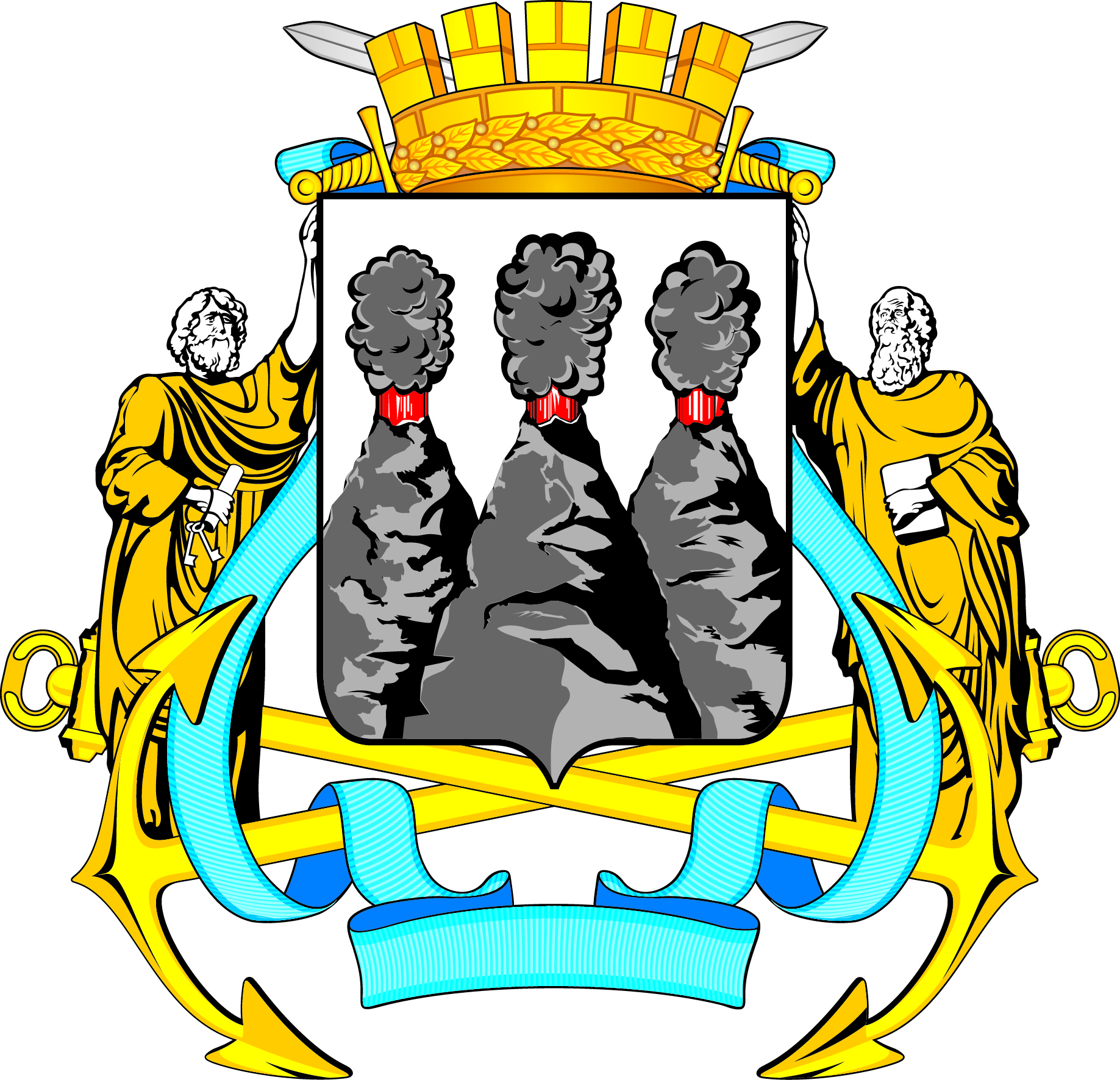 ГОРОДСКАЯ ДУМАПЕТРОПАВЛОВСК-КАМЧАТСКОГО ГОРОДСКОГО ОКРУГАот           №       -рсессияг.Петропавловск-КамчатскийО принятии решения о внесении изменения в Решение Городской Думы Петропавловск-Камчатского городского округа от 26.06.2013 
№ 94-нд «О перечне должностей муниципальной службы в Городской Думе Петропавловск-Камчатского городского округа 
и Контрольно-счетной палате Петропавловск-Камчатского городского округа, при назначении на которые граждане обязаны представлять сведения о своих доходах, об имуществе 
и обязательствах имущественного характера, а также сведения о доходах, об имуществе и обязательствах имущественного характера своих супруги (супруга) и несовершеннолетних детей 
и при замещении которых муниципальные служащие обязаны представлять сведения 
о своих доходах, расходах, об имуществе 
и обязательствах имущественного характера, а также сведения о доходах, расходах, об имуществе и обязательствах имущественного характера своих супруги (супруга) и несовершеннолетних детей»Председатель Городской Думы Петропавловск-Камчатского городского округаГ.В. МонаховаГОРОДСКАЯ ДУМАПЕТРОПАВЛОВСК-КАМЧАТСКОГО ГОРОДСКОГО ОКРУГАГлаваПетропавловск-Камчатского городского округаК.В. Брызгин07.12.2020____________/Л.В. Реук/